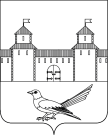 от 28.12.2015  № 2221-рОб утверждении стандарта  муниципальной услуги Муниципального казенного учреждения «Многофункциональный центр предоставления государственных и муниципальных услуг» города Сорочинска Оренбургской области В целях учета, анализа видов и количества муниципальных услуг, их эффективности,  обеспечения  бюджетного  планирования,  формирования муниципальных заданий по оказанию муниципальных услуг и мониторинга их  выполнения,  руководствуясь  Бюджетным кодексом Российской Федерации,  Федеральным законом от 06.10.2003 №131-ФЗ «Об  общих  принципах  организации местного самоуправления в Российской Федерации», руководствуясь статьями 32, 35, 40 Устава муниципального образования Сорочинский городской округ Оренбургской области:1.  Утвердить стандарт муниципальной услуги Муниципального казенного учреждения «Многофункциональный центр предоставления государственных и муниципальных услуг» города Сорочинска Оренбургской области, согласно  приложению  к  настоящему распоряжению.2. Контроль за исполнением настоящего распоряжения возложить на заместителя   главы администрации городского округа по экономике и управлению имуществом Павлову Е.А.3. Настоящее распоряжение вступает в силу 1 января 2016г. и подлежит официальному опубликованию.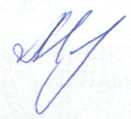 Глава муниципального образования Сорочинский городской округ 			Т.П.МелентьеваРазослано: в дело, прокуратура, Павловой Е.А., управление финансов, МКУ «Централизованная бухгалтерия по обслуживанию органов местного самоуправления», МКУ «Хозяйственная группа по обслуживанию органов местного самоуправления», отдел по культуре и искусству, МКУ «МФЦ».Приложение № 1к распоряжению администрации Сорочинского городского округа от 28.12.2015 № 2221-рСТАНДАРТмуниципальной услуги (работы)Обеспечение предоставления государственных (муниципальных)  услуг в многофункциональных центрах предоставления государственных (муниципальных) услугI Паспорт муниципальной услуги1. Разработчик стандарта муниципальной услуги (работы): Администрация Сорочинского городского округа Оренбургской области2. Область (сфера) применения стандарта муниципальной услуги (работы):  Организация   предоставления муниципальных услуг населению3. Термины и определения:Не требуется4. Нормативные  правовые  акты, регламентирующие  качество предоставления муниципальной услуги (работы): Конституция Российской Федерации, Федеральный закон 131-ФЗ «Об общих принципах организации местного самоуправления Российской Федерации»5. Основные   факторы  качества,  используемые  в  стандарте муниципальной услуги: Не требуется6. Сведения о муниципальной услуге:Наименование: Административное обеспечение деятельности организаций.Содержание: обеспечение предоставления государственных(муниципальных) услуг в многофункциональных центрах предоставления государственных (муниципальных) услуг.Единица: количество трудозатрат человеко-дни.7. Получатели муниципальной услуги: Результат работы распространяет свое действие на физических и юридических лиц.8. Поставщик(и) муниципальной услуги (исполнители работы): Муниципальное казенное учреждение  "Многофункциональный центр предоставления государственных и муниципальных услуг" города Сорочинска Оренбургской области.II Требования к качественному, количественному, кадровому и материально-техническому оснащению поставщика муниципальной услуги (исполнителя работы) и процесса оказания услуги (выполнения работы)1. Качественные характеристики поставщика муниципальной услуги (исполнителя работы): Для данного вида деятельности наличие лицензии и аккредитации не требуется. Для осуществления работы необходимо наличие защищенных каналов связи.2. Требования к материально-технической базе и инфраструктуре учреждений, осуществляющих оказание услуги, (выполнение работы), и иным условиям: 		наличие сектора информирования,                  наличие сектора ожидания,                  наличие сектора приема заявителей. Рабочее место работника многофункционального центра оборудуется персональным компьютером с возможностью доступа к необходимым информационным системам, печатающим и сканирующим устройствами, согласно требованиям Постановления Правительства от 22.12.2012г. №1376.3. Требования к кадровому составу (квалификация, стаж и т.д.): Наличие высшего и среднего специального юридического образования.4. Признаки группового или индивидуального предоставления услуги (услуга носит индивидуальный или групповой характер):Не требуется5. Нормативный объем предоставления услуги (выполнения работы) в год на одного получателя или на единицу услуги: 1989 часов в год на 1 трудовую единицу.6. Ключевые особенности оказания услуги:Не требуется7. Количественная характеристика основных трудовых ресурсов (тренеры, педагоги, специалисты), необходимых для оказания единицы услуги индивидуально, либо в групповом порядке. Также указывается  необходимость подключения, дополнительных трудовых ресурсов (тренер по ОФП, нянечки, курьеры) их количества и доли данного подключения от общего объема времени необходимого для предоставления услуги и, то, одновременно ли с основной трудовой единицей, дополнительные трудовые единицы подключаются к процессу оказания услуги (выполнению работы): 1 трудовая единица.8. Максимальная наполняемость учреждения получателями муниципальной услуги, одновременно получающими услугу:Не требуется9. Минимальные пороговые требования к получателям услуги, ограничивающие предоставление услуги (возрастные, психо-физические, требование к состоянию здоровья):  Не требуется10. Требования по участию получателей услуги в соревнованиях, смотрах, конкурсах и т.д.: Требования по участию исполнителей работы в семинарах, повышении квалификации, профессиональных конкурсах.Участие в работе круглых столов, обучающих семинаров. Курсы повышения квалификации-не реже одного раза в пять лет.11. Требования к результату оказания услуги (выполнения работы):Не требуется12. Оборудование, инвентарь и экипировка, которым учреждение должно располагать для полноценного оказания услуги (выполнения работы):13. Оборудование, инвентарь и экипировка, которые учреждение в обязательном порядке передает получателям услуги в процессе предоставления услуги (выполнения работы), для полноценного оказания услуги (выполнения работы): Не  требуетсяА) Перечень оборудования и основного инвентарь, передаваемого в индивидуальное пользование: не требуется;     Б)  Перечень дополнительного и вспомогательного оборудования и инвентаря: не требуется;     В) Перечень экипировки  или спецодежды: не требуется.14. Иные затраты необходимые для оказания услуги в натуральном выражении в пересчете на единицу услуги или группу получателей, производимые в обязательном порядке за счет учреждения.Не  требуется.Администрация Сорочинского городского округа Оренбургской областиР А С П О Р Я Ж Е Н И Е №  Наименование             Единица измеренияМинимальное количество изделий в учрежденииСрок эксплуатации1 Перечень оборудования и основного инвентарь, необходимого для оказания услуги (выполнения работы)1 Перечень оборудования и основного инвентарь, необходимого для оказания услуги (выполнения работы)1 Перечень оборудования и основного инвентарь, необходимого для оказания услуги (выполнения работы)1 Перечень оборудования и основного инвентарь, необходимого для оказания услуги (выполнения работы)1 Перечень оборудования и основного инвентарь, необходимого для оказания услуги (выполнения работы)nНаименованиешт, метр, и т.дуказывается количество, которое в обязательном порядке должно иметься у учреждения предоставляющего услугу, выполняющего работууказывается максимальный срок использования запаса1.столшт.110 лет2.стулшт.110 лет3. мониторшт.110 лет4.принтершт.15 лет5.системный блокшт.110 лет6.клавиатурашт.110 лет7.Оптическая проводная мышьшт.11 год8.колонкишт.210 лет9.источник бесперебойного питания  шт.110 лет10. шкаф для бумагшт.110лет11.шкаф для одеждышт.110 лет12.металлический шкаф для документовшт.110 лет13. Тумба выкатнаяшт.110 лет14.факсшт.110 лет15.стол для  посетителейшт.110 лет16.стулья для посетителейшт.1010  лет17.информационные стенды (напольные)шт.25 лет18.информационный стенд (настенный)  шт.15 лет19картриджшт.11 год